Лабораторная  работа № 60.1ОПРЕДЕЛЕНИЕ ОТНОШЕНИЯ ТЕПЛОЕМКОСТЕЙ ВОЗДУХАТеоретическое введение     Теплоемкостью тела называется величина, равная количеству теплоты, необходимому для нагревания данного тела на 1 К:                                                      .     Удельная теплоемкость вещества – величина, равная количеству теплоты, необходимому для нагревания 1 кг вещества на 1 К:                                                     .     Молярная теплоемкость вещества – величина, равная количеству теплоты,необходимому для нагревания 1 моля вещества на 1 К:                                                       ,где   число молей.     Отношение теплоемкостей газов при постоянном давлении и при постоянном объеме   играет в термодинамике весьма важную роль. В частности, оно входит в уравнение Пуассона, описывающее адиабатный процесс, и в ряд других важных термодинамических соотношений.     Согласно представлениям молекулярно-кинетической теории среднее значение кинетической энергии, приходящейся на одну степень свободы  поступательного и вращательного движения газовых молекул, равно                                                 ,                                                  (1)где    - постоянная Больцмана,       Т – абсолютная температура.     Внутренняя энергия одного моля идеального газа, молекулы которого имеют i степеней свободы,                        .                                                 (2)     Первое начало термодинамики для одного моля газа можно записать в виде:         где  тепло, получаемое молем газа;       изменение внутренней энергии;       элементарная работа расширения газа.     Для изохорного процесса                                      ,                                                         (3)     Откуда молярная теплоемкость при постоянном объеме равна                                   .                                     (4)     Дифференцируя  (2) по температуре, получим:                                   .     Молярная теплоемкость при постоянном давлении равна                                      .     Из уравнения Клапейрона-Менделеева для одного моля газа при постоянном давлении:                                      .    Следовательно, с учетом (4)                                    .                                      (5)     Отношение теплоемкостей равно:                                     .          Отношение теплоемкостей зависит только от числа степеней свободы и их характера.Значения молярных теплоемкостей газов различной атомности приведены в таблице 1. Таблица 1     На одну степень свободы колебательного движения, в отличие от (1), приходится средняя энергия  (кинетическая и взаимная потенциальная). В общем случае полное число степеней свободы в формуле (2) определяется соотношением: .Содержание работы     В данной работе для определения      используется  метод Клемана-Дезорма.Описание установки     Для экспериментального определения отношения   в работе используется установка (см. рис. 1), состоящая из стеклянного  баллона 1, насоса 2, манометрической   образной трубки 3 и двух кранов  и  :   соединяет баллон с насосом;   с атмосферой.     В исходном состоянии исследуемый газ (воздух) находится в баллоне 1 при атмосферном давлении  и комнатной температуре . Затем кран  перекрывается, кран   открывается и с помощью насоса 2 в баллон накачивается дополнительно небольшая порция воздуха, после чего кран перекрывается. При этом давление и температура газа в баллоне повышаются. Спустя некоторое время (несколько минут) газ в баллоне охлаждается до комнатной температуры  и давление его становится равным   В этот момент производится отсчет разности уровней в манометре    На следующем этапе баллон, открывая на короткое время (1-2 секунды) кран  , соединяют с атмосферой: при этом газ адиабатически расширяется, давление его становится равным атмосферному (),  а температура уменьшается (). После перекрытия  крана  газ в баллоне за счет теплообмена   с окружающей средой нагревается при постоянном объеме до комнатной температуры и при этом его давление увеличивается до значения . В этот момент производится второй отсчет разности уровней в манометре .     Выделим мысленно внутри баллона некоторую порцию газа m, ограниченную замкнутой поверхностью, играющей роль «оболочки». В описанных процессах газ, заключенный в эту «оболочку», будет сжиматься (нагнетание), расширяться (выпуск), совершать работу против давление окружающего воздуха и обмениваться с ним теплом. Поскольку изменения давления и температуры при этом очень невелики, процессы, протекающие с массой газа m, можно считать равновесными (квазистатическими).      Состояние данной массы газа характеризуется следующими параметрами1 состояние -          2 состояние -     T       3 состояние -               Как уже указывалось, разности давлений   и   весьма малы (16 см водяного столба составляют около 1 см ртутного столба или ), поэтому их и соответствующие им изменения объема можно считать бесконечно малыми и положить                                  и    ,                              (7)     Переход газа из состояния 1 в состояние 2 осуществляется адиабатически, следовательно, и полный дифференциал                   или      ;Или, с учетом (7):                                                             (8)     Состояния 1 и 3 соответствуют комнатным температурам, и точки  и   принадлежат одной изотерме:                            ,следовательно, Полагая       и    , получим                                  .                                    (9)Из соотношений (8) и (9) получаем окончательно                                     .                                                             (10)Пусть разности между давлением в баллоне и атмосферным равны соответственно    и     :Тогда                                                                                                 (11)     В работе измеряется отношение теплоемкостей воздуха  описанным выше методом и производится статистическая обработка результатов измерений.      Как следует из (11), для определения     необходимо измерить по манометру избыточное давление в баллоне до адиабатического расширения () и после изохорного нагревания (). Обе указанные величины должны измеряться в состоянии термодинамического равновесия, то есть после прекращения теплообмена, о чем можно судить по постоянству показаний манометра. Порядок выполнения     Принадлежности: 1. Баллон с краном. 2. Жидкостный манометр.3. Насос.Задание 1. Проведение многократных измерений    воздуха.Накачать насосом в баллон воздух, доведя разность уровней в манометре до 20-25 см, и перекрыть кран .Выждать 3-4 минуты, пока воздух в баллоне охлаждается до комнатной температуры  (при этом перестает изменяться разность уровней в манометре), и измерить избыточное давление .Быстро открыть кран , сообщая баллон на короткое время с атмосферой, и снова его перекрыть.Выждав пока воздух в баллоне прогреется до комнатной температуры, измерить избыточное давление .     Рекомендуется проделать вначале несколько тренировочных измерений и оценить порядок получаемой величины .     Проделать 8-10 измерений. Полученные значения ,  и  занести в таблицу 2.Таблица 2Задание 2.  Проведение оценки погрешности результатов измерений   .     Указание.    Поскольку  определяется отношением высот, целесообразно ввести в рассмотрение  безразмерную величину , которую можно рассматривать как первичный параметр. Величина  будет, таким образом, косвенно измеряемой величиной:                                       .                                                                   (12)     Для оценки погрешности результата измерений рекомендуется поступить  следующим образом:Для каждого измерения вычислить ; среднее арифметическое значение      и   .Оценить инструментальную погрешность  какого-либо одного измерения x:                                 ,                                                   (13).Сопоставить величины    и  :     Если  , доминируют погрешности приборов и максимальная ошибка в измерении     вычисляется по формуле                                        .      Если ,  доминируют погрешности приборов и необходимо провести статистическую обработку результатов косвенных измерений величины .     Для этого вычисляют среднюю квадратичную погрешность   n   измерений:                                             ,и определяют среднюю квадратичную ошибку косвенного измерения                                            .     Находят в таблице коэффициент Стьюдента     для двух значений надежности (доверительной вероятности)    и   .     Вычисляют доверительный интервал  и записывают окончательный результат в виде:                                              .Контрольные вопросыЧто называется теплоемкостью вещества? Удельной теплоемкостью?Молярной теплоемкостью?Что называется идеальным газом?Получите выражение для внутренней энергии произвольной массы идеального газа и объясните  из чего складывается внутренняя энергия идеального газа.Чем определяется число  степеней свободы системы?Запишите и сформулируйте 1-е начало термодинамики.Выведите выражение для молярных теплоемкостей идеального газа через число степеней свободы.Запишите уравнение газового состояния для изохорного, изобарного, изотермического и адиабатического процессов и 1-е начало термодинамики для этих процессов.МолекулаХарактер связи атомовЧисло степеней свободыОдноатомная3  (поступательные)1,67ДвухатомнаяЖесткая5  (3 поступательные +2 вращательные)1,40Упругая5+1  (колебательная)1,29Трех- и более атомнаяЖесткая61,33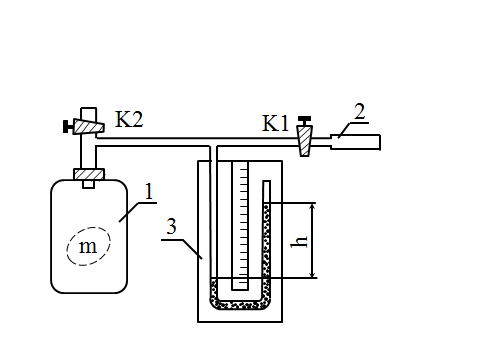 Рис. 1. Схема установки.№№п/п1.2.3.....10.